【交通部觀光署雲嘉南濱海國家風景區管理處新聞稿】發稿日期：113年7月3日發稿單位：交通部觀光署雲嘉南濱海國家風景區管理處新聞聯絡人：洪副處長肇昌  0937867855電話：06-7861000轉113新聞聯絡人：洪科長瑞鴻    0908059978電話：06-7861000轉240 文稿主旨：騎福極西點開始報名 邀大家一起來騎福、祈福交通部觀光署雲嘉南濱海國家風景區管理處(以下簡稱雲嘉南風管處)將於今年9月7日(六)，在台灣王爺總廟南鯤鯓代天府舉辦年度自行車活動「騎福極西點」。活動以雲嘉南濱海地區的主要信仰文化為主題，結合王爺及媽祖兩大信仰，從南鯤鯓代天府出發，一路騎經濱海各經典景點，前往台灣本島極西點國聖港燈塔，然後到訪建築雄偉華麗，有台版紫禁城之稱的正統鹿耳門聖母廟，再騎回南鯤鯓代天府。雲嘉南風管處號召全國騎士們，來趟極西之旅，一起騎車、祈福，同時飽覽雲嘉南濱海的美麗風光。自即日起，在伊貝特報名網上開放報名，歡迎喜歡自行車旅遊的朋友們，呼朋引伴來報名，一起騎福雲嘉南!為了滿足不同車友族群，無論想挑戰自我，或是想流汗健身，還是只想吹吹風、散散心，闔家出遊的民眾們，雲嘉南風管處推出3條不同的路線，90公里(騎福組)一日拜訪2處濱海重要信仰中心：南鯤鯓代天府、鹿耳門聖母廟，並前往極西點國聖港燈塔朝聖，絕對是祈福的最佳選擇；50公里(騎跡組)路線，沿途瀏覽濱海特色白金風光，一次收集水晶教堂、井仔腳瓦盤鹽田、青鯤鯓扇形鹽田、七股遊客中心6號小島等景點；而最短路線30公里(親子組)，則是漫遊布袋「好美船屋」，進入浪漫又美麗的1920美漾森林，還有親子DIY體驗活動，最適合親子一同出遊!另外，雲嘉南風管處為了行銷自行車沿線的水晶教堂、井仔腳瓦盤鹽田、七股鹽山、青鯤鯓扇形鹽田等特色景點，除了設置補給點之外，還規劃了集章活動，民眾只要沿途集滿章戳，即可參加抽獎，獎品有總值高達5000元的雲嘉南鹹良好物、市價近4000元的環法車衣以及運動太陽眼鏡等，只要完成騎乘的車友，還有精美的完騎禮。現場也規劃市集活動，讓所有參與的車友們，能既享美景，又能吃喝玩樂，在雲嘉南度過一個美麗的週末。為了確保活動品質，各組設有名額限制，「騎福組」限定最多300人，「騎跡組」400人，「親子組」500人，歡迎大家把握機會上網報名。此外，為了讓來自不同地區的民眾都能共襄盛舉，特別提供了嘉義、台南以及高雄火車站至南鯤鯓代天府的接駁服務，另外，還提供自行車租借服務，如果不方便攜帶自己的自行車，也能預約租借，讓愛好騎車的民眾，能夠用最輕鬆的方式來享受雲嘉南濱海的騎福之旅。相關資訊請搜詢FB「雲嘉南，好好玩!!!」臉書粉絲專頁查詢。報名連結：https://bao-ming.com/eb/content/6194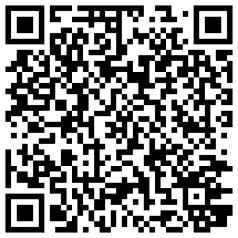 